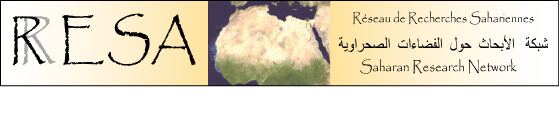 accueilaccessibilité Sommaire texte recherche menu contenu plan Courrier Accueil 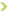 Bibliographie Sahara  Bibliographie régionalisée  Tunisie Rubriques Bibliographie Sahara 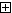  Bibliographie régionalisée
Algérie Egypte Libye Mali Maroc Mauritanie Niger Sahara Occidental Tunisie  Bibliographie thématique
Anthropologie sociale et culturelle Aspects démographiques Bibliographie , anthropologie de la maladie et anthropologie religieuse Economie saharienne Environnement, ruralités et pratiques agricoles Géographie urbaine, Urbanisme, Architecture Histoire saharienne Migrations, mobilités Politique et géopolitique  Bibliographie générale Sahara par auteurs
Auteurs A - B Auteurs C - F Auteurs G - N Auteurs O - Z  Membres du RRESA  Yaël KOUZMINE - Géographie 
Communications scientifiques Projet en cours Publications  Tayeb OTHMANE - Géographie
Communications scientifiques Projets en cours Publications  Abdou BONTIANTI - Géographie 
Communications scientifiques Projet en cours Publications  Badr-eddine YOUSFI - Géographie 
Communications scientifiques Projets en cours Publications  Armelle CHOPLIN - Géographie
Communications scientifiques Projets en cours Publications  Malick TRAORE - Sociologie
Communications scientifiques Projets en cours Publications  Lucie FONTAINE - Géographie
Communications scientifiques Projets en cours Publications  Julien DEDENIS - Géographie
Communications scientifiques Projets en cours Publications  Faiza SEDDIK - Anthropologie
Communications scientifiques Projets en cours Publications  Martine DROZDZ - Géographie
Publications  Aziz BENTALEB - Géographie
Publications  Liens Annuaire de chercheurs Autres liens relatifs au Sahara Laboratoires et centres de recherche Médias en ligne Organisations, structures et associations internationales Revues scientifiques Sites de recherche documentaire  Documents Sahara téléchargeables  Mémoires universitaires
"L’espace saharien algérien, dynamiques démographiques et migratoires" "La combinaison socio-spatiale sahraouie réfugiée, Espace de camps de réfugiés ou territoire de l’Etat sahraoui en exil ?" "La mobilité régionale de la société sahraouie des camps de réfugiés. Une ressource pour un mieux-vivre ?" "Place marchandes, places migrantes. L’inscription spatiale du transit et ses impacts :exemples saharo-sahéliens"  Rapports
Etude comparée des politiques d’aménagement du territoire et de développement dans les pays du Sud Rapport de l’Observatoire Sahara Sahel (OSS) : "La surveillance à long terme en réseau circum-saharien, l’expérience ROSELT-OSS" - 2008 Rapport du PNUE sur l’avenir des écosystèmes désertiques de la planète Rapport sur le développement Humain 2005 Rapports du Sahara Conservation fund (SCF) Vers une stratégie pour un développement durable du tourisme au Sahara, dans une perspective de lutte contre la pauvreté  Concernant l’Algérie
Projet "Route des ksour" Rapport annuel SONATRACH- 2005 Rapport annuel SONATRACH- 2006 Rapport national sur la mise en oeuvre de la convention des Nations-Unies sur la lutte contre la désertification Rapport national sur les objectifs du millénaire pour le développement (O.M.D.)  Concernant le Sahara Occidental
Sahara Occidental, le coût du conflit Sahara Occidental, Sortir de l’impasse  Articles des membres du RRESA
Énergies nouvelles et renouvelables : proposition d’une approche méthodologique pour l’identification et l’évaluation des projets énergétiques destinés à réduire la pauvreté dans le Sahel rural La musique traditionnelle face à la maladie et à la possession, chez les Touaregs de l’Ahaggar (Sud de l’Algérie) Le mouvement Coopératif et l’organisation du monde rural au Niger Les villes sahariennes algériennes et le développement urbain durable, ville réelle et ville normative Un chemin de fer au Niger, Rêve ou réalité ?  Thèses de doctorat
Dynamiques et mutations territoriales du Sahara algérien, vers de nouvelles approches fondées sur l’observation  Informations colloques Sahara 2006 2007 2008 2009 2010  News Cartographie du RRESA Guy-Pierre Chomette et Bruno Hadjih - L’urbanisation au désert Le nouvel ouvrage de Armelle Choplin sur Nouakchott... Le projet de nouvelle ville de Hassi Messaoud (Algérie) Nouvelles parutions dans la collection "L’Ouest Saharien" chez L’Harmattan Ouvrage de Julien Brachet Rapport de l’Observatoire Sahara Sahel (OSS) : "Outil de gestion des systèmes aquifères transfrontaliers de l’espace OSS" - 2010  Banque d’images...  Sahara algérien
Biskra Ghardaïa Le Ksar de Tamacine  Vidéos Vidéos du Sahara algérien Vidéos du Sahara algérien (suite)  Fiches pays  Niger
Profil de pays : Niger  Tunisie
Profil de pays : Tunisie  Algérie
Profil de pays : Algérie  Egypte
Profil de pays : Egypte  Libye
Profil de pays : Libye  Mali
Profil de pays : Mali  Maroc
Profil de pays : Maroc  Mauritanie
Profil de pays : Mauritanie Haut du formulaireRechercher Bas du formulaireActualité du WebTunisiePublié le 24 mai 2007, mise à jour le 23 juillet 2010 
par Yael Kouzmine BENJEMIA M., 2009 : "La répression des migrations clandestines en Tunisie", in BENSAAD A., Le Maghreb à l’épreuve des migrations subsahariennes - Immigration sur émigration, Paris, Karthala, pp. 267-278.BISSON V., 2005 : Dynamiques comparées de l’urbanisation en milieu tribal : Tunisie et Mauritanie, Thèse de doctorat de goégraphie, Université de Tours.MAMOU A., KASSAH A., 2002 : Eau et développement dans le Sud Tunisien, Publications du CERES, Cahiers géographiques n°23, Tunis, 286p.MIOSSEC J.-M., 1996 : Le tourisme en Tunisie, Un pays en développement dans l’espace touristique international, Université de Tours, 1333p.MIOSSEC J.-M., 1998 : "Hammamet, au-delà du tourisme : un nouveau cadre pour la gouvernance", in Gabsi (Abdallah) et Miossec (Jean-Marie) (eds), Tourisme et ville. Espaces et Territoires, pp.143-191.MIOSSEC J.-M., 1999 : "Identité tunisienne : de la personnalité géographique d’un pays du Maghreb, du monde arabo-islamique et de la Méditerranée", RTSS, pp. 43-93MIOSSEC J.-M., 2001 : Le tourisme, atout majeur des services, in Béthemont et colla., DIEM-SEDES, pp. 137-162.MIOSSEC J.-M., 2002 : "Tunisie, métropolisation, mondialisation : efficience renforcée de l’axe littoral oriental", Cahiers de la Méditerranée, 64, pp. 199-234.MIOSSEC J.-M., 2003 : Espace et littoral. Le zonage comme outil de gestion du littoral méditerranéen. Développement d’un cadre conceptuel et application. Rapport final (IFREMER - Université Paul-Valéry - UNSA) en collaboration avec Monique Demarque et Jacques Trayssac, 304 pages + annexes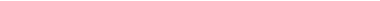 SPIP 1.9.2a [8878] habillé par egt - accessibilité RSS - Accès rédacteurs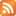 